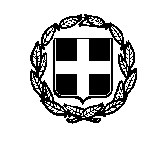 ΕΛΛΗΝΙΚΗ  ΔΗΜΟΚΡΑΤΙΑ ΥΠΟΥΡΓΕΙΟ ΠΑΙΔΕΙΑΣ ΚΑΙ ΘΡΗΣΚΕΥΜΑΤΩΝ ΓΕΝΙΚΗ ΓΡΑΜΜΑΤΕΙΑ ΕΠΑΓΓΕΛΜΑΤΙΚΗΣ ΕΚΠΑΙΔΕΥΣΗΣ,                                                      ΚΑΤΑΡΤΙΣΗΣ, ΔΙΑ ΒΙΟΥ ΜΑΘΗΣΗΣ ΚΑΙ ΝΕΟΛΑΙΑΣ ΔΕΛΤΙΟ ΤΥΠΟΥ ΚΔΒΜ, 07/02/2022  Θέμα: Πρόσκληση εκδήλωσης ενδιαφέροντος συμμετοχής στα τμήματα μάθησης του Κέντρου Διά Βίου Μάθησης (Κ.Δ.Β.Μ.) Δήμου Ζαχάρως Ενημερώνουμε  κάθε ενδιαφερόμενο/η ότι ο Δήμος  Ζαχάρως, το Υπουργείο Παιδείας και Θρησκευμάτων(δια της Γενικής Γραμματείας Επαγγελματικής Εκπαίδευσης, Κατάρτισης, Διά Βίου Μάθησης και Νεολαίας) και το Ίδρυμα Νεολαίας και Δια Βίου Μάθησης ξεκινούν  τη λειτουργία του Κ.Δ.Β.Μ. του Δήμου Ζαχάρως στο οποίο  θα υλοποιηθούν προγράμματα Γενικής Εκπαίδευσης Ενηλίκων, στο πλαίσιο του συγχρηματοδοτούμενου Έργου «Κέντρα Δια Βίου Μάθησης (Κ.Δ.Β.Μ.)-Νέα Φάση» (ΟΠΣ 5002212).Στο Κ.Δ.Β.Μ. του Δήμου Ζαχάρως μπορούν να δημιουργηθούν τμήματα, σύμφωνα με τον πίνακα:Τα προσφερόμενα προγράμματα μπορούν να παρακολουθήσουν ενήλικες ανεξαρτήτως χώρας καταγωγής, ηλικίας και μορφωτικού επιπέδου, μέλη ευάλωτων κοινωνικά ομάδων καθώς και δημότες εκτός των ορίων του Δήμου Ζαχάρως, εφόσον έχουν επιλέξει προγράμματα που υλοποιούνται μέσω τηλεκπαίδευσης. Για την ένταξη των ενδιαφερομένων στα τμήματα απαιτείται η συμπλήρωση σχετικής αίτησης με επίδειξη του δελτίου αστυνομικής ταυτότητας ή του διαβατηρίου ή άλλου νομιμοποιητικού εγγράφου του ενδιαφερόμενου. Την Αίτηση θα την βρείτε στον σύνδεσμο https://zacharo.otaplus.gr/sadz/ Το έργο συγχρηματοδοτείται από την Ελλάδα και την Ευρωπαϊκή Ένωση μέσω του Επιχειρησιακού Προγράμματος «Ανάπτυξη Ανθρώπινου Δυναμικού, Εκπαίδευση και Διά Βίου Μάθηση»Για πληροφορίες και δηλώσεις συμμετοχής απευθυνθείτε Κέντρο Κοινότητας  Ζαχάρως: Τηλ.: 2625360512 & 2625360513 Ταχ. Διεύθυνση: Ζαχαρία Παπαδόπουλου (ΠΝΕΥΜΑΤΙΚΟ ΚΕΝΤΡΟ)Θα τηρηθεί σειρά προτεραιότητας.Α/Α ΤΙΤΛΟΙ  ΠΡΟΓΡΑΜΜΑΤΩΝ ΔΙΑΡΚΕΙΑΣΕΩΡΕΣ ΤΡΟΠΟΣΠΑΡΑΚΟΛΟΥΘΗΣΗΣ ΤΡΟΠΟΣΠΑΡΑΚΟΛΟΥΘΗΣΗΣ Α/Α ΤΙΤΛΟΙ  ΠΡΟΓΡΑΜΜΑΤΩΝ ΔΙΑΡΚΕΙΑΣΕΩΡΕΣ      ΤΗΛΕ-ΕΚΠΑΙΔΕΥΣΗ   ΔΙΑΖΩΣΗΣ 1 Καινοτομία-Επιχειρηματικότητα-Διοίκηση επιχειρήσεων 25 Χ 2 Διαμόρφωση και διακόσμηση εσωτερικών χώρων25 Χ 3 Διαχείριση εργασιακού άγχους/Εναρμόνιση επαγγελματικής και προσωπικής ζωής25 Χ 4 Συμβουλευτική σε εξειδικευμένα θέματα (σχολικός εκφοβισμός, διαδίκτυο, πρόληψη εξαρτήσεων, διατροφή)25 Χ 5   Αγγλικά για τον τουρισμό (Α2-Β1) 25 Χ 6 Γερμανικά για τον τουρισμό (Α1-Α2)25 Χ 7   Ιταλικά για τον τουρισμό (Α1-Α2) 25 Χ 8  Επεξεργασία Κειμένου - Διαδίκτυο (Ι)50Χ9  Υπολογιστικά Φύλλα - Παρουσιάσεις (ΙΙ)50Χ